День недели№ п/пРасписание уроковМатериал урокаПримечаниеПятница 22.05.2020 г.1Русский язык Систематизация и обобщение изученного в разделе «Морфемика. Словообразование. Орфография».Выполните задание.Из предложенных вариантов ответов выберите верный.Укажите ряд, в котором употреблены слова с одинаковым корнем.а) весна, весенний, веснушка;б) свет, святой, светильник;в) стол, столовая, столица.2. Укажите слово, соответствующее схеме корень суффикс окончание.а)  домик;б) предгрозовой;в) рассвет.3. Укажите слово, которое образовано суффиксальным способом. а) покупатель;б) универмаг;в) приготовить.4. Укажите слово, которое соответствует схемеприставка корень суффикс окончание.а) свежесть;б) пришкольный;в) уборка.5. Укажите слово с приставкой ОТ-.а) отварить (капусту);б) отцовский;в) оторвать.6. Выберите слово, которое образовано приставочным способом.а) стенгазета;б) приехать;в) головоломка.7. Укажите, в какой морфеме находится выделенная буква в слове танцЫ.а) в приставке:б) в корне;в) в окончании.8. Выберите слово, в котором нет приставки.а) растение;б) рассвет;в) расписание.9. Укажите способ образования слова лунохода) приставочный;
б) сложение двух основ;в) приставочно0суффиксальный.10. Укажите слово, от которого образовалось слово прелестный.а) лесть;б) прелесть;в) прельстить. Выполнить работу в тетради. Ответы выслать на номер 9286100429 в WhatsApp или на адрес электронной почты bliznyukova1@yandex.ruПятница 22.05.2020 г.2МатематикаНахождение части целого и целого по его части.Учебник:§ 9.1-9.6, выполнить тест.Тест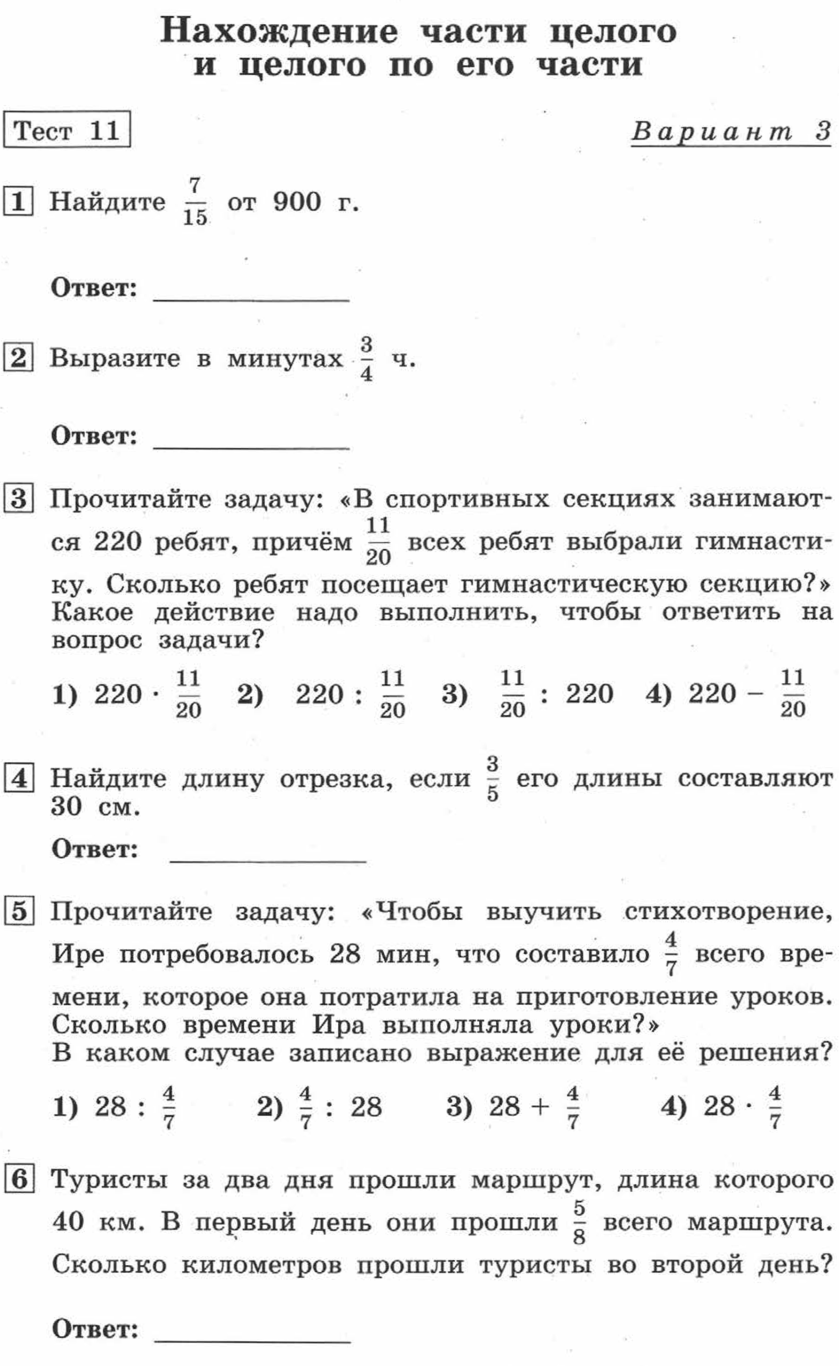 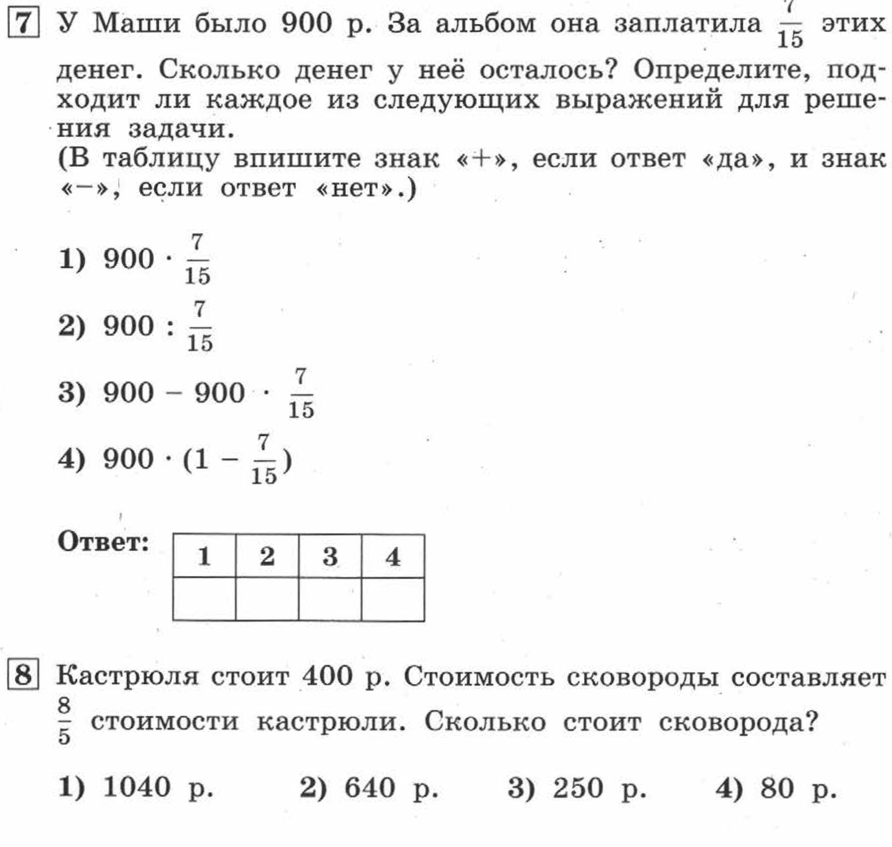 Работу сфотографировать и отправить учителю на номер в WhatsApp: 928-904-37-56 или эл. почту – bychckova.niura@yandex.ruПятница 22.05.2020 г.3ОбществознаниеЗаканчиваем выполнять проект и высылаем учителю.Выполненные задания вы можете направить на номер в WhatsApp: 928-605-76-97  или эл.почту – ulasevich42@gmail.comПятница 22.05.2020 г.4ЛитератураСюжет и композиция художественного произведения.Стр. 225-226.Прочитать, выписать определения в тетрадь и выучить. Выполнить работу в тетради. Ответы выслать на номер 9286100429 в WhatsApp или на адрес электронной почты bliznyukova1@yandex.ruПятница 22.05.2020 г.5ФизкультураЛегкая атлетика. Упражнения для развития быстроты движения.1.Бег на месте с энергичным движением рук и ног (10 сек)2.Бег на месте с высоким подниманием бедра (10 сек)3.Бег на месте с забрасыванием голени назад (10 сек)4.Старт из различных положений (из положения сидя, лёжа, из упора присев, низкий старт) и пробежка до 10 метров.После каждого упражнения (пробежки) отдых 1-2 минуты.Следить за самочувствием.Выполненные задания вы можете направить на номер в WhatsApp: 89281231406; или эл.почту–dmitry.aks.1@yandex.ru